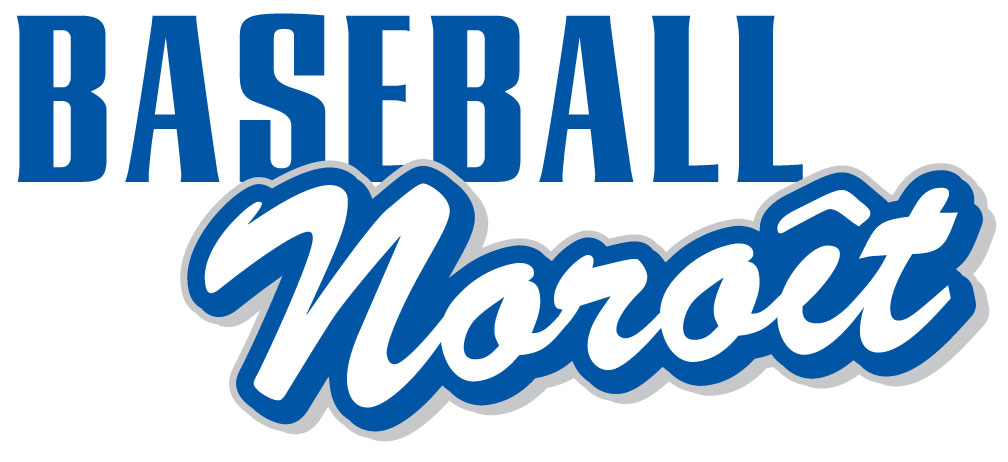 Assemblée générale annuelle de l’Association de baseball NoroitJeudi le 16 novembre 2023, à 19hCentre Communautaire de Cap-Rouge4473 Rue St-Félix, Québec, Qc G1Y 3A6Ordre du jourPrise des présences et constatation du quorum Lecture et adoption de l’ordre du jourAdoption du procès-verbal de l’assemblée annuelle générale de l’Association du 1er décembre 2022Rapports de la saison 2023 :Rapport du responsable des opérationsRapport du président du tournoiRapport du trésorierRapport du président de l’associationPériode de questionsComposition du conseil d’administration de l’Association et état de la situationÉlection des administrateursLevée de l’assemblée

